Izhajajoč iz dejstva, da: je sovražni govor, uperjen proti družbenim manjšinam in ranljivim skupinam, škodljiv in nevaren pojav, katerega namen je zatiranje in podrejanje teh skupin ter ustvarjanje zastrašujočega in ponižujočega okolja;je sovražni govor vse pogostejši pojav v političnih razpravah, v javnosti, vključno z internetom, družbenimi omrežji, forumi in komentarji pod spletnimi medijskimi prispevki;je kaznovanje sovražnega govora omejeno na ozko definicijo kaznivega dejanja spodbujanja sovraštva, nasilja in nestrpnosti in nekatere posebne oblike izražanja nestrpnosti po Zakonu o prekrških, s čimer velika večina izraženega sovražnega govora ostaja zunaj polja sankcioniranja;sovražni govor izvira iz neenakosti, diskriminacije in izključevanja ranljivih skupin na način, da je sovražni govor odraz, simptom družbenih neenakosti;lahko sovražni govor zadane vsakogar od nas: ne prizadene namreč le Drugih, temveč cilja na najrazličnejše družbene manjšine, definirane z osebnimi okoliščinami (npr. narodnost, rasa ali etničnost, religija, spol, jezik, spolna usmerjenost, invalidnost);  sovražni govor sproža kombinacije predsodkov in občutka večvrednosti tistih, ki ga uporabljajo za pisno ali verbalno zatiranje drugih;se sovražni govor krepi z restriktivnim odnosom politike do družbenih manjšin, saj ta sovražni govor legitimira in upravičuje ter daje vtis, da je dovoljen, sprejemljiv in celo zaželen, tisti, ki ga uporabljajo, pa se pod tovrstno politiko počutijo varne;sovražni govor utrjuje diskriminacijo, izključevanje in neenakost v družbi ter je od sovražnega govora do sovražnih dejanj le en korak. Si bom prizadeval_a, da: Ne bom uporabljal_a, izvajal_a ali širil_a sovražnega govora v zasebnem in javnem življenju ter na internetu, vključno z družbenimi omrežji, forumi in komentarji pod spletnimi medijskimi prispevki.Bom v primeru sovražnega govora ukrepal_a v skladu z razpoložljivimi možnostmi, kot so odgovarjanje na sovražni govor, argumentiranje, prijavljanje sovražnega govora moderatorjem spletnih strani in upravljalcem socialnih omrežij in prijavljanje sovražnega govora na pristojne organe, npr. Varuh človekovih pravic, Zagovornik načela enakosti, Policija, Vrhovno državno tožilstvo, Inšpektorat za medije, Agencija za komunikacijske storitve - AKOS in Novinarsko častno razsodišče.Bom od političnih voditeljev_ic zahteval_a obsodbo sovražnega govora na politični ravni, v vseh njegovih različnih oblikah, tako v splošnem kot tudi ob posameznih večjih primerih pojavljanja sovražnega govora.Bom razlikoval_a med na eni strani sovražnim govorom, torej govorom, usmerjenim zoper družbene manjšine in ranljive skupine, namenjenim njihovemu zatiranju in podrejanju, in na drugi strani žaljivim govorom, usmerjenim zoper nosilce družbene moči.Bom od političnih voditeljev zahteval_a, da sprejmejo sistemske ukrepe za preprečevanje in odpravljanje sovražnega govora na področju izobraževanja, varstva pred diskriminacijo in kaznovanja najhujših pojavnih oblik sovražnega govora. Se bom izogibal_a stališčem, ki zbujajo strah in občutek ogroženosti med prebivalstvom.Ne bom izražal_a stališč, ki krepijo stereotipe in predsodke do ranljivih družbenih skupin.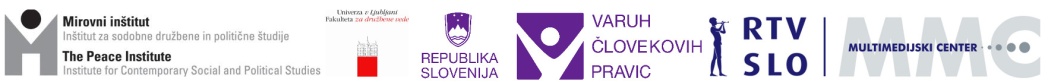 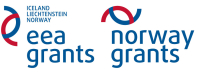 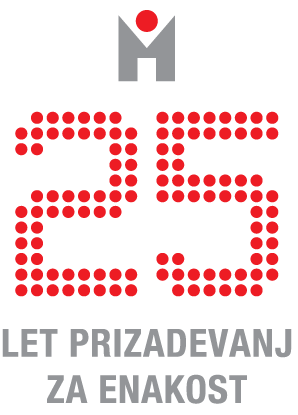 Memorandum zaveze za delovanje proti sovražnemu govoru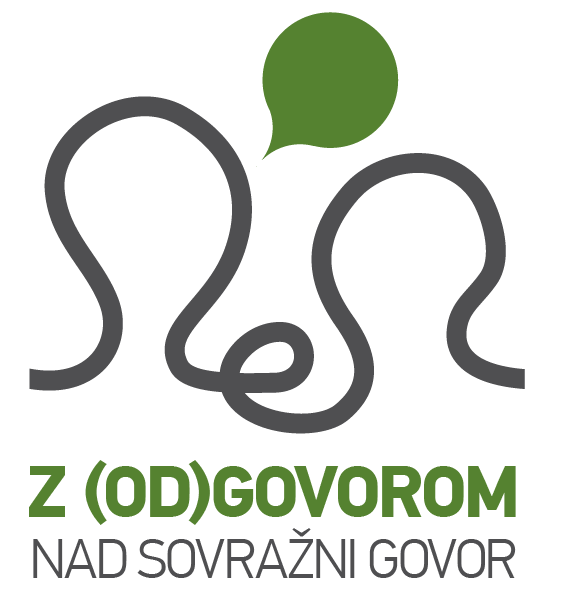 